SPOLU MÚDREJŠÍ 2Cieľom projektu je podporiť kvalitné a dostupné doučovanie svojich žiakov a vytvárať podmienky na zlepšovanie ich vedomostí a zručností v hodinách mimo vyučovania v stanovenom rozsahu a v malých skupinách.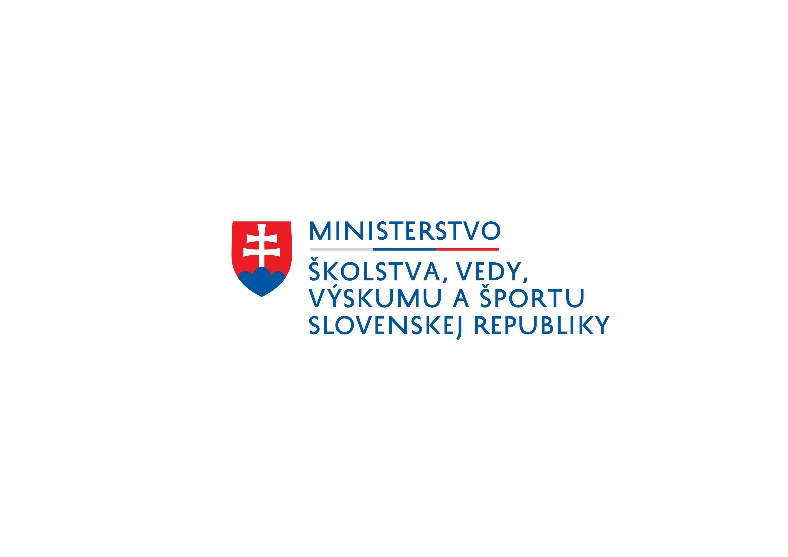 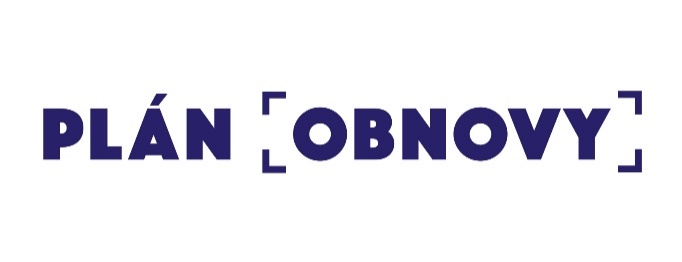 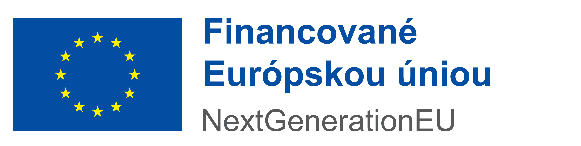 